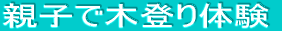 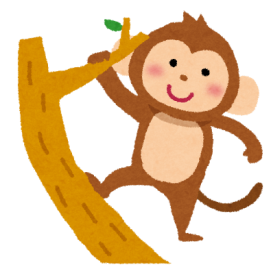 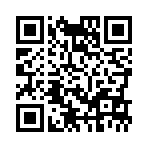 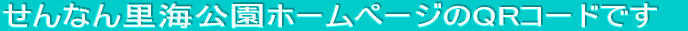 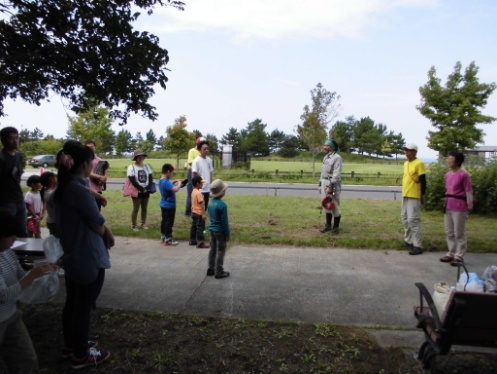 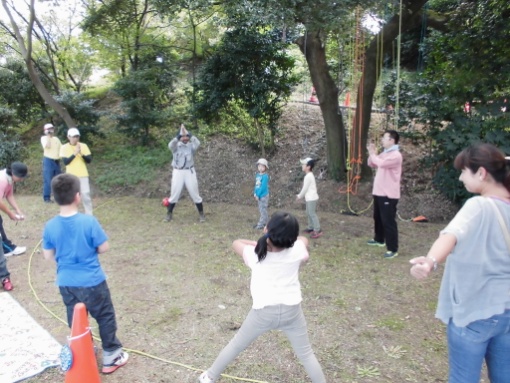 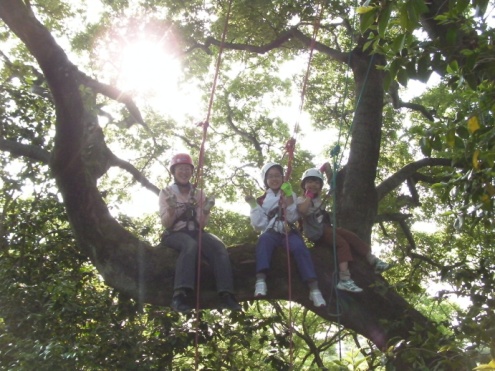 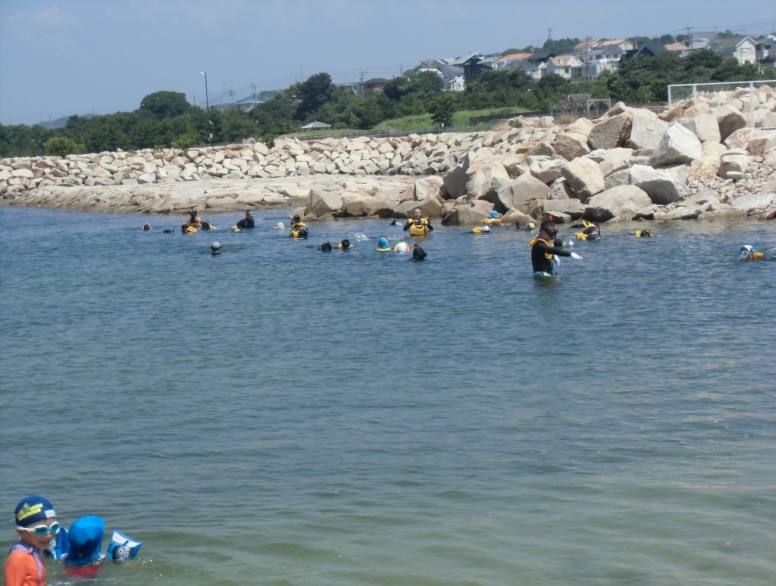 右側の３人が講師の先生です　　　　先ずはストレッチからです　　　　　親子で木の上で一休み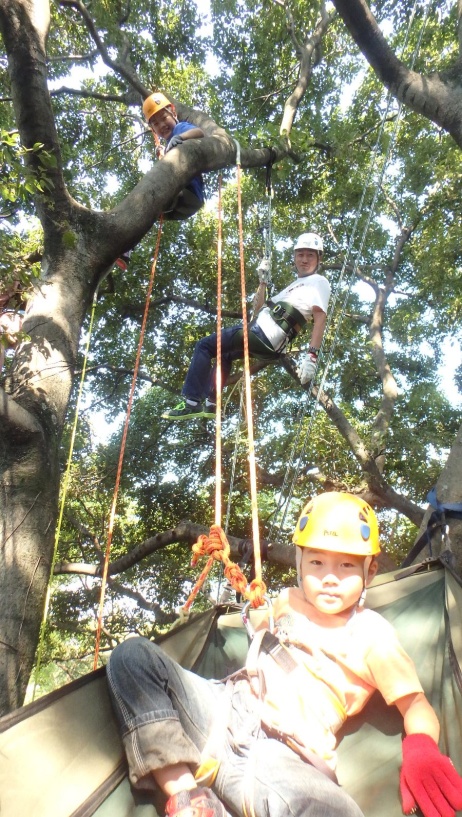 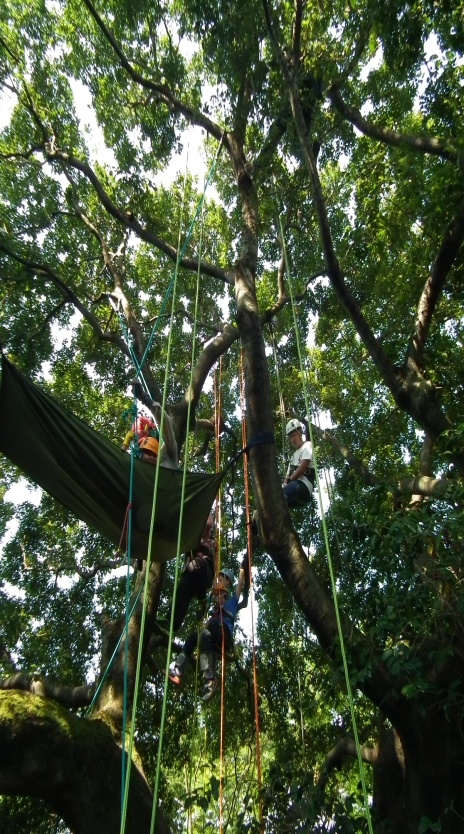 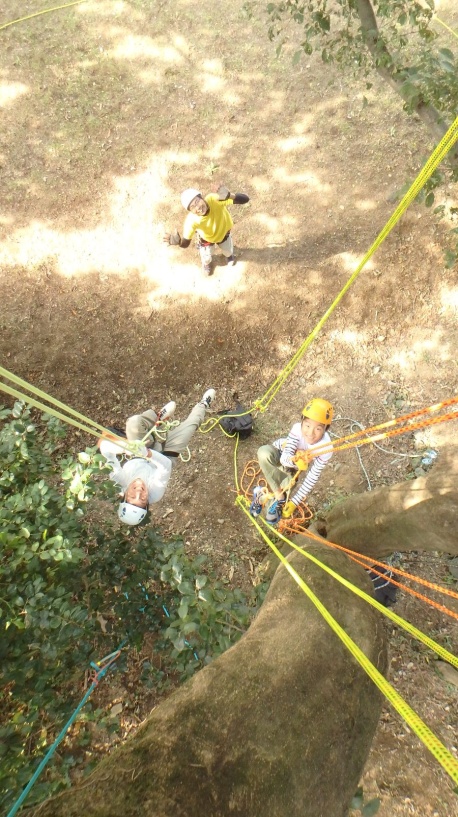 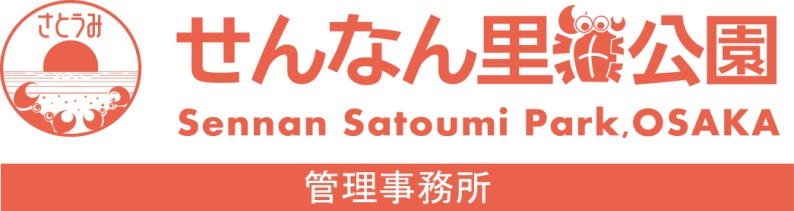 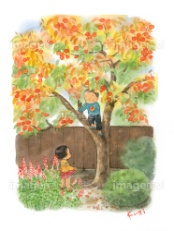 